South SudanSouth SudanSouth SudanDecember 2030December 2030December 2030December 2030MondayTuesdayWednesdayThursdayFridaySaturdaySunday1234567891011121314151617181920212223242526272829Christmas DayRepublic Day3031New Year’s Eve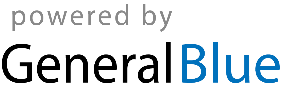 